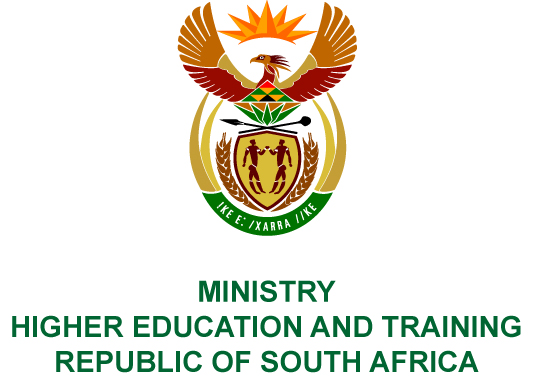 Private Bag X893, Pretoria, 0001, Tel (012) 312 5555, Fax (012) 323 5618Private Bag X9192, Cape Town, 8000, Tel (021) 469 5150, Fax: (021) 465 7956	Memorandum from the Parliamentary OfficeNATIONAL ASSEMBLY FOR WRITTEN REPLYQUESTION 34DATE OF PUBLICATION OF INTERNAL QUESTION PAPER: 08/02/2018(INTERNAL QUESTION PAPER NO 1 OF 2018)Mrs A M Dreyer (DA) to ask the Minister of Higher Education and Training:(a) What is the (i) nature and (ii) level of support given by the Chemical Industries Education and Training Authority to each provincial education department, (b) which provincial education departments are currently benefiting from the initiatives and (c) on what basis are the specified provincial departments of education selected?	NW39EREPLY:The Chemical Industries Education and Training Authority (CHIETA) has provided the following responses to the questions posed.During the current financial year, CHIETA has:Provided the Department of Education in the Free State Province with Mathematics and Science support for high school learners and bursaries for unemployed individuals. There are 199 beneficiaries.Only the Free State Department of Education is currently benefiting from the CHIETA initiatives.Funding opportunities were made public and the Free State Department of Education was the only provincial education department that submitted an application. COMPILER DETAILSNAME AND SURNAME: MR MABUZA NGUBANECONTACT: 012 312 5248RECOMMENDATION It is recommended that the Minister signs Parliamentary Question 34.MR GF QONDEDIRECTOR–GENERAL: HIGHER EDUCATION AND TRAINING DATE:PARLIAMENTARY QUESTION 34 IS APPROVED / NOT APPROVED / AMENDED.COMMENT/SPROF HB MKHIZE, MPMINISTER OF HIGHER EDUCATION AND TRAININGDATE: